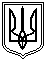 Миколаївська міська радаПостійна комісія міської ради З питань екології, природокористування,просторового розвитку, містобудування, архітектури і будівництва, регулювання земельних відносинПРОТОКОЛ № 19							            	14:30  каб. 511від  07.06.2021 Засідання постійної комісії міської ради з питань екології, природокористування, просторового розвитку, містобудування,архітектури і будівництва, регулювання земельних відносинПрисутні депутати Миколаївської міської ради VIII скликання:Голова постійної комісії – О. НестеренкоСекретар постійної комісії (на засіданні від 07.06.2021) - Г. РеменніковаЧлени постійної комісії: Т. Кравчук, А. Петров, О. Розумний, О.Третяк, С. Щербаков.Відсутні члени комісії: О. Афанасьєв, В. Кім, Р. Садрідінов, С.Танасов.Запрошені та присутні:А.Цимбал – директор департаменту архітектури і містобудування Миколаївської міської ради – головний архітектор м. Миколаєва;І.Чорна - заступник директора департаменту – начальник управління фінансово – господарського забезпечення департаменту праці та соціального захисту населення Миколаївської міської ради;Є. Пільник – головний спеціаліст відділу контролю за використанням земель в м.Миколаєві управління земельних ресурсів Миколаївської міської ради;А. Єльєшевич – представник відділу геоінформаційних технологій управління земельних ресурсів Миколаївської міської ради;О.Ковтун – депутат Миколаївської міської ради VIII скликання;Представники громадськості, преси та телебачення.ПОРЯДОК ДЕННИЙ:Організаційні питання діяльності комісії.Проєкти рішень розроблені управлінням земельних ресурсів Миколаївської міської ради, оприлюдненні на офіційному сайті Миколаївської міської ради та передані на розгляд постійної комісії згідно супровідного листа управління апарату Миколаївської міської ради.Проєкти рішень повернуті з доопрацювання розробником яких є управління земельних ресурсів Миколаївської міської ради.Розгляд питань, скерованих на розгляд постійної комісії на засіданні 4-ої сесії Миколаївської міської ради VIII скликання.Розгляд звернень юридичних і фізичних осіб, які надійшли на адресу постійної комісії. Різне.Розділ 1Організаційні питання діяльності комісії.1.1. Обрання секретаря постійної комісії на засідання постійної комісії від 07.06.2021.ВИСНОВОК: обрати секретарем постійної комісії на засідання постійної комісії 07.06.2021 депутата Миколаївської міської ради VIII скликання Ганну Ременнікову.ГОЛОСУВАЛИ: «за» – 6, «проти» – 0, «утримались» – 0, «не голосували» - 1 (Г.Ременнікова).Розділ 2
Проєкти рішень розроблені управлінням земельних ресурсів Миколаївської міської ради, оприлюдненні на офіційному сайті Миколаївської міської ради та передані на розгляд постійної комісії згідно супровідного листа управління апарату Миколаївської міської ради. S-zr- 26/14Про          відмову       приватному    підприємству    “ВЛАДІВ”    у           продовженні           оренди        земельної         ділянки  по  вул. Крилова,13 у   Заводському      районі    м. МиколаєваРозглянувши звернення суб’єкта господарювання, дозвільну справу від 27.11.2019 № 000811, документацію із землеустрою, матеріали інвентаризації, рекомендації постійної комісії міської ради з питань екології, природокористування, просторового розвитку, містобудування, архітектури і будівництва, регулювання земельних відносин, керуючись Земельним кодексом України, Законами України «Про оренду землі», «Про місцеве самоврядування в Україні»,   міська радаВИРІШИЛА:   1. Відмовити  приватному підприємству “ВЛАДІВ” у продовженні оренди земельної ділянки площею 145 кв.м (кадастровий номер 4810136300:12:022:0011), наданої рішенням міської ради від 16.09.2014 № 43/46, для обслуговування зупиночного комплексу до існуючого магазину по вул. Крилова,13. 1.1. Договір оренди землі, який зареєстрований в книзі записів договорів  оренди землі від 10.04.2013 за № 9193, визнати припиненим.Підстава: відповідно до висновку департаменту архітектури та містобудування Миколаївської міської ради від 28.12.2019 №17- 4837 неможливо рекомендувати поновлення оренди землі у зв’язку з невідповідністю до п.5.4.12 ДБН В 2.3-5:2018 «Вулиці та дороги населених пунктів» та п.6.1.1 ГБН В.2.3-37641918-550:2018 п.6.1.1. 1.2. Зобов’язати приватне підприємство “ВЛАДІВ”  звільнити земельну ділянку та повернути територіальній громаді  м. Миколаєва в особі Миколаївської міської ради згідно  з актом прийому-передачі земельної ділянки у стані, придатному для подальшого використання.2. Контроль за виконанням даного рішення покласти на  постійну комісію міської ради з питань екології, природокористування, просторового розвитку, містобудування, архітектури і будівництва, регулювання земельних відносин (Нестеренко),   заступника міського голови   Андрієнка Ю.Г.Міський  голова                                                                                          О. СЄНКЕВИЧСупровідний лист вх.№2132 від 12.05.2021Від 27.05.2021 протокол №17 розгляд питання перенесено, вивчає депутат ММР Г.Ременнікова.Від 31.05.2021 протокол №18 розгляд питання перенесено, вивчає депутат ММР Г.Ременнікова.ВИСНОВОК: розгляд питання перенесено.ГОЛОСУВАЛИ: ---S-zr- 53/8            Про надання департаменту праці та соціального захисту населення Миколаївської міської ради   дозволу на виготовлення проєкту землеустрою щодо відведення земельної ділянки зі зміною цільового призначення                          по вул. Спаській,80 у Центральному  районі м.МиколаєваРозглянувши заяву департаменту праці та соціального захисту населення Миколаївської міської ради, дозвільну справу №23064-000450894-007-11 від 19.03.2021, наявну земельно-кадастрову інформацію, рекомендації постійної комісії міської ради з питань екології, природокористування, просторового розвитку, містобудування, архітектури і будівництва, регулювання земельних відносин, керуючись Конституцією України, Земельним кодексом України, Законами України "Про землеустрій", "Про місцеве самоврядування в Україні", міська радаВИРІШИЛА:1. Надати департаменту праці та соціального захисту населення Миколаївської міської ради дозвіл  для складання проєкту землеустрою  щодо відведення в постійне користування земельної ділянки площею  1842 кв.м (кадастровий номер 4810137200:09:071:0010) зі зміною цільового призначення земельної ділянки, за рахунок земельної ділянки, відведеної рішенням міської ради від 20.12.2018 №49/5, з метою зміни цільового призначення з «для будівництва та обслуговування будівель закладів охорони здоров’я та соціальної допомоги» (код КВЦПЗ В.03.03.03) на «для будівництва та обслуговування будівель ринкової інфраструктури (адміністративних будинків, офісних приміщень та інших будівель громадської забудови, які використовуються для здійснення підприємницької та іншої діяльності, пов’язаної з отриманням прибутку) (код КВЦПЗ: В.03.03.10) по вул.Спаській, 80, відповідно до висновку департаменту архітектури та містобудування Миколаївської міської ради від 24.03.2021 №10261/12.01-47/21-2.Площу земельної ділянки уточнити проєктом землеустрою щодо відведення земельної ділянки. 2. Замовнику надати до департаменту з надання адміністративних послуг Миколаївської міської ради погоджений проєкт землеустрою.3. Контроль за виконанням даного рішення покласти на постійну комісію міської ради з питань екології, природокористування, просторового розвитку, містобудування, архітектури і будівництва, регулювання земельних відносин (Нестеренко), заступника міського голови Андрієнка Ю.Г.Міський голова                                                                                 О.СЄНКЕВИЧ  Супровідний лист вх.№2213 від 18.05.2021Від 27.05.2021 протокол №17 питання не розглядали.Від 31.05.2021 протокол №18 розгляд питання перенесено, на наступне засідання постійної запросити директора департаменту праці та соціального захисту Миколаївської міської ради.СЛУХАЛИ:І.Чорну - заступника директора департаменту – начальника управління фінансово – господарського забезпечення департаменту праці та соціального захисту населення Миколаївської міської ради, яка повідомила, що на даній земельній ділянці планується будівництво реабілітаційного центру;О.Нестеренко – голову постійної комісії,  яка зауважила, що у проєкті рішення цільове призначення визначено під будівництво комерційних об’єктів, проте, відсутнє уточнення стосовно цільового використання земельної ділянки, що саме передбачає будівництво реабілітаційного центру, з огляду на що, запропонувала заявнику надати уточнення щодо намірів використання земельної ділянки з метою приведення проєкту рішення у відповідність;А.Цимба – директора департаменту архітектури і містобудування Миколаївської міської ради – головного архітектора м. Миколаєва, який повідомив, що висновок департаменту архітектури та містобудування Миколаївської міської ради було надо відповідно до заяви заявника, з огляду на що у висновку відсутнє уточнення стосовно цільового використання земельної ділянки, що уточнює будівництво реабілітаційного центру.ВИСНОВОК: 1.Управлінню земельних ресурсів Миколаївської міської ради, як розробнику, відкликати даний проєкт рішення, з одночасним його вилученням з офіційного сайту Миколаївської міської ради. 2.Департаменту праці та соціального захисту населення Миколаївської міської ради надати до раніше поданої заяви, на підставі якої було розроблено проєкт рішення, уточнення щодо намірів використання вище згаданої земельної ділянки.3.Департаменту архітектури та містобудування та управлінню земельних ресурсів Миколаївської міської ради, після надання заявником уточнень щодо використання земельної ділянки, внести відповідні зміни до раніше наданих висновків та до даного проєкту рішення.4. Рекомендувати міському голові не виносити проєкт рішення на розгляд сесії Миколаївської міської ради VIII скликання, до моменту відпрацювання відповідними структурними підрозділами висновку постійної комісії.ГОЛОСУВАЛИ: «за» – 7, «проти» – 0, «утримались» – 0.S-zr- 24/7Про припинення  міському комунальному підприємству «Миколаївводоканал»   право   постійного користування земельною     ділянкою        у     Залізничному      селищі у Заводському районі  м. МиколаєваРозглянувши звернення суб’єкта господарювання,   справу номер  434/020201-04/14/19,  документацію із землеустрою, матеріали інвентаризації, рекомендацію постійної комісії міської ради з питань екології, природокористування, просторового розвитку, містобудування, архітектури і будівництва, регулювання земельних відносин, керуючись Земельним кодексом України, Законами України «Про оренду землі», «Про місцеве самоврядування в Україні»,   міська радаВИРІШИЛА:             1.Припинити міському комунальному підприємству «Миколаївводоканал» право постійного користування земельною ділянкою площею 171 кв.м з кадастровим № 4810136300:05:027:0059 у Залізничному селищі.           1.1.  Пункт 22.1  розділу  І рішення   міської      ради    від  25.04.2014  № 39/57: «22.1 Передати міському комунальному підприємству «Миколаївводоканал» в постійне користування земельну ділянку площею 171 кв.м для проектування, будівництва та подальшого обслуговування насосної станції другої черги системи каналізаційної мережі в Залізничному селищі» визнати таким, що втратив чинність.              Підстава: ст.ст. 141, 142 Земельного кодексу України, добровільна відмова від права постійного користування земельною ділянкою, звернення від 10.01.2019 № 434/02.02.01-04/14/19 міського комунального підприємства «Миколаївводоканал».2. Контроль за виконанням даного рішення покласти на  постійну комісію міської ради з питань екології, природокористування, просторового розвитку, містобудування, архітектури і будівництва, регулювання земельних відносин (Нестеренко),   заступника міського голови   Андрієнка Ю.Г.Міський  голова                                                                                          О. СЄНКЕВИЧСупровідний лист вх.№2413 від 02.06.2021ВИСНОВОК: Погодити та рекомендувати міському голові винести проєкт рішення на розгляд сесії Миколаївської міської ради VIII скликання.ГОЛОСУВАЛИ: «за» – 6, «проти» – 0, «утримались» – 0.Відсутні під час голосування – 1 (Т.Кравчук).S-zr-1001/37Про поновлення МИКОЛАЇВСЬКІЙ ОБЛАСНІЙ СПІЛЦІ СПОЖИВЧИХ ТОВАРИСТВ строку користування земельною ділянкою для завершення будівництва та подальшого обслуговування ринку з автопарковкою по вул. Самойловича, 2 у Корабельному районі  м. МиколаєваРозглянувши звернення суб’єкта господарювання, дозвільні справи номер 000718 від 22.10.2019 та номер 008076 від 25.12.2015, рекомендації постійних комісій міської ради, керуючись Конституцією України, Земельним кодексом України, Законами України “Про оренду землі”, “Про землеустрій”, “Про місцеве самоврядування в Україні”, міська радаВИРІШИЛА:1. Поновити договір оренди МИКОЛАЇВСЬКІЙ ОБЛАСНІЙ СПІЛЦІ СПОЖИВЧИХ ТОВАРИСТВ на 20 років на земельну ділянку загальною площею 1904 кв.м, у тому числі земельна ділянка (кадастровий номер – 4810136600:07:005:0012) площею 1760 кв.м, земельна ділянка (кадастровий номер – 4810136600:07:005:0013) площею 64 кв.м та земельна ділянка (кадастровий номер – 4810136600:07:005:0014) площею 80 кв.м, ідеальна частка складає 1854 кв.м, за рахунок земельної ділянки,  відведеної рішенням міської ради від 19.05.2015 № 47/49, залишивши її за цільовим призначенням відповідно до класифікації видів цільового призначення земель: В.03.03.07 – для будівництва та обслуговування будівель торгівлі, для завершення будівництва та подальшого обслуговування ринку з автопарковкою по            вул. Самойловича, 2,  із урахуванням звільнення земельної ділянки від самовільно встановлених тимчасових споруд після закінчення будівництва відповідно до висновку департаменту архітектури та містобудування Миколаївської міської ради  від  29.10.2019 № 17-4155.Пункт 1 розглянуто на засіданні постійної комісії міської ради з питань екології, природокористування, просторового розвитку, містобудування, архітектури і будівництва, регулювання земельних відносин від 18.01.2021, протокол  № 5, на якому рекомендовано погодити.Землекористувачу:        - укласти  договір про зміни до договору оренди землі;- забезпечити вільний доступ для прокладання нових, ремонту та експлуатації існуючих інженерних мереж і споруд, розміщених у межах земельної ділянки;- виконувати обов'язки землекористувача відповідно до вимог ст. 96 Земельного кодексу України.2. Контроль за виконанням даного рішення покласти на постійну комісію міської ради з питань екології, природокористування, просторового розвитку, містобудування, архітектури і будівництва, регулювання земельних відносин (Нестеренко), заступника міського голови Андрієнка Ю.Г. Міський голова                                                                                О.СЄНКЕВИЧСупровідний лист вх.№2414 від 02.06.2021ВИСНОВОК: 1.Управлінню земельних ресурсів Миколаївської міської ради, як розробнику, відкликати даний проєкт рішення, з одночасним його вилученням з офіційного сайту Миколаївської міської ради. 2.Департаменту архітектури та містобудування Миколаївської міської ради оновити висновок.3.Управлінню земельних ресурсів Миколаївської міської ради, відкоригувати проєкт рішення міської ради відповідно до оновленого висновку департаменту архітектури та містобудування Миколаївської міської ради.4. Рекомендувати міському голові не виносити проєкт рішення на розгляд сесії Миколаївської міської ради VIII скликання, до моменту відпрацювання відповідними структурними підрозділами висновку постійної комісії.ГОЛОСУВАЛИ: «за» – 6, «проти» – 0, «утримались» – 1 (Г.Ременнікова).S-zr-29/63                          Про передачу у власність громадянці Філімоновій Тетяні Геннадіївні  земельної ділянки для будівництва та обслуговування жилого будинку, господарських будівель і споруд по просп. Богоявленському, 243 у Корабельному районі м. Миколаєва Розглянувши звернення громадянки, дозвільну справу номер  23020-000417481-007-08, наявну земельно-кадастрову інформацію, рекомендації постійних комісій міської ради, керуючись Конституцією України, Земельним кодексом України, Законами України “Про оренду землі”, “Про землеустрій”, “Про місцеве самоврядування в Україні”,   міська радаВИРІШИЛА:1. Затвердити технічну документацію із землеустрою щодо встановлення (відновлення) меж земельної ділянки в натурі (на місцевості) на земельну ділянку (кадастровий номер – 4810136600:05:062:0027) загальною площею 1000 кв.м, з віднесенням за цільовим призначенням відповідно до класифікації видів цільового призначення земель: В.02.02.01 – для будівництва і обслуговування житлового будинку, господарських будівель і споруд (присадибна ділянка), зарахувавши її до земель житлової забудови, для будівництва та обслуговування жилого будинку, господарських будівель і споруд  по просп. Богоявленському, 243. Земельна ділянка має обмеження у використанні: - 01.08 – “охоронна зона навколо інженерних комунікацій” (водопровід) на частину земельної ділянки площею 52 кв.м;- 01.08 – “охоронна зона навколо інженерних комунікацій” (газопровід) на частину земельної ділянки площею 6 кв.м.1.1. Надати громадянці Філімоновій Тетяні Геннадіївні  у власність земельну ділянку площею 1000 кв.м для будівництва та обслуговування жилого будинку, господарських будівель і споруд  по просп. Богоявленському, 243, відповідно до висновку департаменту архітектури та містобудування Миколаївської міської ради від 16.02.2021  № 5169/12.01-47/21-2.Землевласнику:- одержати документи, які посвідчують право на землю;- забезпечити вільний доступ для прокладання нових, ремонту та експлуатації існуючих інженерних мереж і споруд, розміщених у межах земельної ділянки;- виконувати обов'язки землевласника відповідно до вимог ст. 91 Земельного кодексу України.2. Контроль за виконанням даного рішення покласти на постійну комісію міської ради з питань екології, природокористування, просторового розвитку, містобудування, архітектури і будівництва, регулювання земельних відносин (Нестеренко), заступника міського голови Андрієнка Ю.Г.Міський голова                                                                                 О.СЄНКЕВИЧСупровідний лист вх.№2413 від 02.06.2021ВИСНОВОК: Погодити та рекомендувати міському голові винести проєкт рішення на розгляд сесії Миколаївської міської ради VIII скликання.ГОЛОСУВАЛИ пакетом з п.5 по п.8: «за» – 7, «проти» – 0, «утримались» – 0.S-zr-29/73Про передачу у спільну сумісну власність громадянкам Казимировій Світлані Дмитрівні та Бурлик Тетяні Миколаївні земельної ділянки для будівництва та обслуговування жилого будинку, господарських будівель і споруд по вул. Ударній, 70 у  Корабельному районі м. Миколаєва Розглянувши звернення громадян, дозвільну справу номер 23038-000407764-007-01, наявну земельно-кадастрову інформацію, рекомендації постійних комісій міської ради, керуючись Конституцією України, Земельним кодексом України, Законами України “Про оренду землі”, “Про землеустрій”, “Про місцеве самоврядування в Україні”,   міська радаВИРІШИЛА:1. Затвердити технічну документацію із землеустрою щодо встановлення (відновлення) меж земельної ділянки в натурі (на місцевості) на земельну ділянку (кадастровий номер – 4810136600:06:010:0006) загальною площею 706 кв.м, з віднесенням за цільовим призначенням відповідно до класифікації видів цільового призначення земель: В.02.02.01 – для будівництва і обслуговування житлового будинку, господарських будівель і споруд (присадибна ділянка), зарахувавши її до земель житлової забудови, для будівництва та обслуговування жилого будинку, господарських будівель і споруд  по вул. Ударній, 70.Обмеження у використанні земельної ділянки відсутні.1.1. Надати громадянкам Казимировій Світлані Дмитрівні та Бурлик Тетяні Миколаївні у спільну сумісну власність земельну ділянку площею  706 кв.м для будівництва та обслуговування жилого будинку, господарських будівель і споруд  по вул. Ударній, 70, відповідно до висновку департаменту архітектури та містобудування Миколаївської міської ради від 08.12.2020  № 39267/12.01-18/20-2.Землевласникам:- одержати документи, які посвідчують право на землю;- забезпечити вільний доступ для прокладання нових, ремонту та експлуатації існуючих інженерних мереж і споруд, розміщених у межах земельної ділянки;- виконувати обов'язки землевласника відповідно до вимог ст. 91 Земельного кодексу України.2. Контроль за виконанням даного рішення покласти на постійну комісію міської ради з питань екології, природокористування, просторового розвитку, містобудування, архітектури і будівництва, регулювання земельних відносин (Нестеренко), заступника міського голови Андрієнка Ю.Г.Міський голова                                                                                 О.СЄНКЕВИЧСупровідний лист вх.№2413 від 02.06.2021ВИСНОВОК: Погодити та рекомендувати міському голові винести проєкт рішення на розгляд сесії Миколаївської міської ради VIII скликання.ГОЛОСУВАЛИ пакетом з п.5 по п.8: «за» – 7, «проти» – 0, «утримались» – 0.S-zr-29/78                    Про передачу у власність громадянину Барданосу Олексію Івановичу земельної ділянки для будівництва та обслуговування жилого будинку, господарських будівель і споруд по вул. Єсеніна, 61/1 у Корабельному районі   м. Миколаєва Розглянувши звернення громадянина, дозвільну справу номер  23038-000391633-007-01, наявну земельно-кадастрову інформацію, рекомендації постійних комісій міської ради, керуючись Конституцією України, Земельним кодексом України, Законами України “Про оренду землі”, “Про землеустрій”, “Про місцеве самоврядування в Україні”,   міська радаВИРІШИЛА:1. Затвердити технічну документацію із землеустрою щодо встановлення (відновлення) меж земельної ділянки в натурі (на місцевості) на земельну ділянку (кадастровий номер – 4810136600:06:067:0026) загальною площею 1000 кв.м, з віднесенням за цільовим призначенням відповідно до класифікації видів цільового призначення земель: В.02.02.01 – для будівництва і обслуговування житлового будинку, господарських будівель і споруд (присадибна ділянка), зарахувавши її до земель житлової забудови, для будівництва та обслуговування жилого будинку, господарських будівель і споруд  по вул. Єсеніна, 61/1.Обмеження у використанні земельної ділянки відсутні.1.1. Надати громадянину Барданосу Олексію Івановичу у власність земельну ділянку площею 1000 кв.м для будівництва та обслуговування жилого будинку, господарських будівель і споруд  по вул. Єсеніна, 61/1, відповідно до висновку департаменту архітектури та містобудування Миколаївської міської ради від 03.11.2020  № 35622/12.01-18/20-2.Землевласнику:- одержати документи, які посвідчують право на землю;- забезпечити вільний доступ для прокладання нових, ремонту та експлуатації існуючих інженерних мереж і споруд, розміщених у межах земельної ділянки;- виконувати обов'язки землевласника  відповідно до вимог ст. 91 Земельного кодексу України.2. Контроль за виконанням даного рішення покласти на постійну комісію міської ради з питань екології, природокористування, просторового розвитку, містобудування, архітектури і будівництва, регулювання земельних відносин (Нестеренко), заступника міського голови Андрієнка Ю.Г.Міський голова                                                                                 О.СЄНКЕВИЧСупровідний лист вх.№2413 від 02.06.2021ВИСНОВОК: Погодити та рекомендувати міському голові винести проєкт рішення на розгляд сесії Миколаївської міської ради VIII скликання.ГОЛОСУВАЛИ пакетом з п.5 по п.8: «за» – 7, «проти» – 0, «утримались» – 0.S-zr-64/3                        Про передачу у власність громадянці Короєвій Таїсії Федорівні земельної ділянки для будівництва та обслуговування жилого   будинку,  господарських  будівель  і споруд  по вул. Єсеніна, 8 у Корабельному районі   м. Миколаєва Розглянувши звернення громадянки, дозвільну справу номер  23064-000448838-007-01, наявну земельно-кадастрову інформацію, рекомендації постійних комісій міської ради, керуючись Конституцією України, Земельним кодексом України, Законами України “Про оренду землі”, “Про землеустрій”, “Про місцеве самоврядування в Україні”,   міська радаВИРІШИЛА:1. Затвердити технічну документацію із землеустрою щодо встановлення (відновлення) меж земельної ділянки в натурі (на місцевості) на земельну ділянку (кадастровий номер – 4810136600:06:066:0018) загальною площею 1000 кв.м, з віднесенням за цільовим призначенням відповідно до класифікації видів цільового призначення земель: В.02.02.01 – для будівництва і обслуговування житлового будинку, господарських будівель і споруд (присадибна ділянка), зарахувавши її до земель житлової забудови, для будівництва та обслуговування жилого будинку, господарських будівель і споруд  по вул. Єсеніна, 8. Обмеження у використанні земельної ділянки відсутні.1.1. Надати громадянці Короєвій Таїсії Федорівні у власність земельну ділянку площею 1000 кв.м для будівництва та обслуговування  жилого  будинку,   господарських  будівель  і споруд  по вул. Єсеніна, 8, відповідно до висновку департаменту архітектури та містобудування Миколаївської міської ради від 16.04.2021  № 14575/12.01-47/21-2.Землевласнику:- одержати документи, які посвідчують право на землю;- забезпечити вільний доступ для прокладання нових, ремонту та експлуатації існуючих інженерних мереж і споруд, розміщених у межах земельної ділянки;- виконувати обов'язки землевласника  відповідно до вимог ст. 91 Земельного кодексу України.2. Контроль за виконанням даного рішення покласти на постійну комісію міської ради з питань екології, природокористування, просторового розвитку, містобудування, архітектури і будівництва, регулювання земельних відносин (Нестеренко), заступника міського голови Андрієнка Ю.Г.Міський голова                                                                                 О.СЄНКЕВИЧСупровідний лист вх.№2413 від 02.06.2021ВИСНОВОК: Погодити та рекомендувати міському голові винести проєкт рішення на розгляд сесії Миколаївської міської ради VIII скликання.ГОЛОСУВАЛИ пакетом з п.5 по п.8: «за» – 7, «проти» – 0, «утримались» – 0.S-zr-29/21Про продовження громадянину Зінченку Володимиру Івановичу оренди земельної ділянки для  обслуговування індивідуального металевого гаража по вул. Новобудівній, поблизу житлового будинку № 3, у Корабельному районі м. МиколаєваРозглянувши звернення громадянина, дозвільну справу номер  23038-000379163-007-03, рекомендації постійних комісій міської ради, керуючись Конституцією України, Земельним кодексом України, Законами України “Про оренду землі”, “Про землеустрій”, “Про місцеве самоврядування в Україні”,   міська радаВИРІШИЛА:1. Продовжити громадянину Зінченку Володимиру Івановичу, інваліду ІІІ групи, на 3 роки з дати прийняття рішення строк оренди земельної ділянки (кадастровий номер – 4810136600:05:092:0001) загальною площею 33 кв.м, за рахунок земельної ділянки,  відведеної рішенням міської ради від 19.11.2014 № 44/50, для  обслуговування металевого гаража, без облаштування оглядової ями, по вул. Новобудівній, поблизу житлового будинку № 3, відповідно до висновку департаменту архітектури та містобудування Миколаївської міської ради від 28.09.2020 № 31272/12.01-47/20-2.Пункт 1 розглянуто на засіданні постійної комісії міської ради з питань екології, природокористування, просторового розвитку, містобудування, архітектури і будівництва, регулювання земельних відносин від 05.01.2021, протокол  № 4, на якому рекомендовано погодити.Зобов'язати громадянина:укласти  договір про зміни до договору оренди землі в управлінні земельних  ресурсів Миколаївської міської ради;  -  виконувати обов'язки землекористувача відповідно до вимог ст.ст. 91, 96 Земельного кодексу України;  - виконувати вимоги щодо обмежень у користуванні земельною ділянкою згідно з висновками відповідних органів.2. Контроль за виконанням даного рішення покласти на постійну комісію міської ради з питань екології, природокористування, просторового розвитку, містобудування, архітектури і будівництва, регулювання земельних відносин (Нестеренко), заступника міського голови Андрієнка Ю.Г.Міський голова                                                                                 О.СЄНКЕВИЧСупровідний лист вх.№2467 від 04.06.2021ВИСНОВОК: розгляд питання перенесено, вивчає депутат Миколаївської міської ради  VIII скликання О.Розумний.ГОЛОСУВАЛИ: ----S-zr-28/2                                Про надання дозволу громадянину Кушніру Бориславу Євстахійовичу на виготовлення проєкту землеустрою з метою відведення у власність для ведення індивідуального садівництва на ділянці № 638 у складі СВТ «Зорька» у Корабельному районі м. МиколаєваРозглянувши звернення громадянина, дозвільну справу номер  23038-000369106-007-12, рекомендації постійних комісій міської ради, керуючись Конституцією України, Земельним кодексом України, Законами України “Про оренду землі”, “Про землеустрій”, “Про місцеве самоврядування в Україні”, міська радаВИРІШИЛА:1. Громадянину Кушніру Бориславу Євстахійовичу надати дозвіл на розроблення проєкту землеустрою  щодо  відведення у власність земельної ділянки орієнтовною площею 404 кв.м, з віднесенням за цільовим призначенням відповідно до класифікації видів цільового призначення земель: А.01.01.05 – для індивідуального садівництва, для ведення індивідуального садівництва на ділянці № 638 у складі СВТ «Зорька», відповідно до висновку департаменту архітектури та містобудування Миколаївської міської ради від 16.09.2020 № 30002/12.01-47/20-2.Площу земельної ділянки уточнити проєктом землеустрою щодо відведення земельної ділянки. Пункт 1 розглянуто на засіданні постійної комісії міської ради з питань екології, природокористування, просторового розвитку, містобудування, архітектури і будівництва, регулювання земельних відносин від 05.01.2021, протокол  № 4, на якому рекомендовано погодити.2. Зобов'язати замовника надати до департаменту з надання адміністративних послуг Миколаївської міської ради погоджений проєкт землеустрою.3. Контроль за виконанням даного рішення покласти на постійну комісію міської ради з питань екології, природокористування, просторового розвитку, містобудування, архітектури і будівництва, регулювання земельних відносин (Нестеренко), заступника міського голови Андрієнка Ю.Г.Міський голова                                                                                О.СЄНКЕВИЧСупровідний лист вх.№2467 від 04.06.2021ВИСНОВОК: рекомендувати міському голові винести проєкт рішення на розгляд сесії Миколаївської міської ради VIII скликання.ГОЛОСУВАЛИ пакетом з п.10 по п.12: «за» – 7, «проти» – 0, «утримались» – 0.S-zr-28/3                                Про надання дозволу громадянину Ісакову Віктору Анатолійовичу на виготовлення проєкту землеустрою з метою відведення у власність для ведення індивідуального садівництва на ділянці    № 240 у складі СВТ «Зорька» у Корабельному районі м. МиколаєваРозглянувши звернення громадянина, дозвільну справу номер  23038-000392801-007-12, рекомендації постійних комісій міської ради, керуючись Конституцією України, Земельним кодексом України, Законами України “Про оренду землі”, “Про землеустрій”, “Про місцеве самоврядування в Україні”, міська радаВИРІШИЛА:1. Громадянину Ісакову Віктору Анатолійовичу надати дозвіл на розроблення проєкту землеустрою  щодо  відведення у власність земельної ділянки орієнтовною площею 1004 кв.м, з віднесенням за цільовим призначенням відповідно до класифікації видів цільового призначення земель: А.01.01.05 – для індивідуального садівництва, для ведення індивідуального садівництва на ділянці № 240 у складі СВТ «Зорька», відповідно до висновку департаменту архітектури та містобудування Миколаївської міської ради від 03.11.2020 № 35595/12.01-47/20-2.Площу земельної ділянки уточнити проєктом землеустрою щодо відведення земельної ділянки. Пункт 1 розглянуто на засіданні постійної комісії міської ради з питань екології, природокористування, просторового розвитку, містобудування, архітектури і будівництва, регулювання земельних відносин від 05.01.2021, протокол  № 4, на якому рекомендовано погодити.2. Зобов'язати замовника надати до департаменту з надання адміністративних послуг Миколаївської міської ради погоджений проєкт землеустрою.3. Контроль за виконанням даного рішення покласти на постійну комісію міської ради з питань екології, природокористування, просторового розвитку, містобудування, архітектури і будівництва, регулювання земельних відносин (Нестеренко), заступника міського голови Андрієнка Ю.Г.Міський голова                                                                                О.СЄНКЕВИЧСупровідний лист вх.№2467 від 04.06.2021ВИСНОВОК: рекомендувати міському голові винести проєкт рішення на розгляд сесії Миколаївської міської ради VIII скликання.ГОЛОСУВАЛИ пакетом з п.10 по п.12: «за» – 7, «проти» – 0, «утримались» – 0.S-zr-28/4                                   Про надання дозволу громадянці Ісаковій Тетяні Анатоліївні на виготовлення проєкту землеустрою з метою відведення у власність для ведення індивідуального садівництва на ділянці   № 261  у складі СВТ «Зорька» у Корабельному районі м. МиколаєваРозглянувши звернення громадянки, дозвільну справу номер  23038-000392783-007-12, рекомендації постійних комісій міської ради, керуючись Конституцією України, Земельним кодексом України, Законами України “Про оренду землі”, “Про землеустрій”, “Про місцеве самоврядування в Україні”, міська радаВИРІШИЛА:1. Громадянці Ісаковій Тетяні Анатоліївні надати дозвіл на розроблення проєкту землеустрою  щодо  відведення у власність земельної ділянки орієнтовною площею 552 кв.м, з віднесенням за цільовим призначенням відповідно до класифікації видів цільового призначення земель: А.01.01.05 – для індивідуального садівництва, для ведення індивідуального садівництва на ділянці № 261 у складі СВТ «Зорька», відповідно до висновку департаменту архітектури та містобудування Миколаївської міської ради від 03.11.2020 № 35597/12.01-47/20-2.Площу земельної ділянки уточнити проєктом землеустрою щодо відведення земельної ділянки. Пункт 1 розглянуто на засіданні постійної комісії міської ради з питань екології, природокористування, просторового розвитку, містобудування, архітектури і будівництва, регулювання земельних відносин від 05.01.2021, протокол  № 4, на якому рекомендовано погодити.2. Зобов'язати замовника надати до департаменту з надання адміністративних послуг Миколаївської міської ради погоджений проєкт землеустрою.3. Контроль за виконанням даного рішення покласти на постійну комісію міської ради з питань екології, природокористування, просторового розвитку, містобудування, архітектури і будівництва, регулювання земельних відносин (Нестеренко), заступника міського голови Андрієнка Ю.Г.Міський голова                                                                                О.СЄНКЕВИЧСупровідний лист вх.№2467 від 04.06.2021ВИСНОВОК: рекомендувати міському голові винести проєкт рішення на розгляд сесії Миколаївської міської ради VIII скликання.ГОЛОСУВАЛИ пакетом з п.10 по п.12: «за» – 7, «проти» – 0, «утримались» – 0.S-zr- 56/6                                            Про передачу у власність Бойко Івану Михайловичу земельної ділянки за адресою: вул.2 Інгульська, 34/1-А, в Інгульському районі міста МиколаєваРозглянувши звернення Бойка Івана Михайловича, дозвільну справу №23038-000382434-007-01, наявну земельно-кадастрову інформацію, рекомендації постійної комісії міської ради з питань екології, природокористування, просторового розвитку, містобудування, архітектури і будівництва, регулювання земельних відносин, керуючись Конституцією України, Земельним кодексом України, Законами України "Про землеустрій", "Про місцеве самоврядування в Україні", міська радаВИРІШИЛА:1. Затвердити технічну документацію із землеустрою щодо встановлення (відновлення) меж земельної ділянки в натурі (на місцевості) площею 918 кв.м (кадастровий номер 4810136900:03:005:0033), з метою передачі у власність для будівництва і обслуговування жилого будинку, господарських будівель і споруд (присадибна ділянка) за адресою:                    вул.2 Інгульська, 34/1-А, в Інгульському районі міста Миколаєва.Земельна ділянка згідно з додатком 6 до Порядку ведення Державного земельного кадастру, затвердженого постановою Кабінету Міністрів України від 17.10.2012 №1051, обмежень у використанні не має.1.1. Надати громадянину Бойко Івану Михайловичу у власність земельну ділянку площею 918 кв.м, з цільовим призначенням відповідно до КВЦПЗ: В.02.02.01 – для будівництва і обслуговування житлового будинку, господарських будівель і споруд (присадибна ділянка) за адресою: вул.2 Інгульська, 34/1-А, в Інгульському районі міста Миколаєва, відповідно до висновку департаменту архітектури та містобудування Миколаївської міської ради від 12.01.2021 №921/12.01-47/21-2.2. Зобов'язати замовника:- одержати документи, які посвідчують право на землю, в органах державної реєстрації речових прав на нерухоме майно;- забезпечити вільний доступ для прокладання нових, ремонту та експлуатації існуючих інженерних мереж і споруд, розміщених у межах земельної ділянки;- виконувати обов'язки землекористувача відповідно до вимог ст. ст. 91, 96 Земельного кодексу України;- виконувати вимоги щодо обмежень у користуванні земельною ділянкою згідно з висновками відповідних органів.3. Контроль за виконанням даного рішення покласти на постійну комісію міської ради з питань екології, природокористування, просторового розвитку, містобудування, архітектури і будівництва, регулювання земельних відносин (Нестеренко), заступника міського голови Андрієнка Ю.Г.Міський голова                                                                                О.СЄНКЕВИЧСупровідний лист вх.№2466 від 04.06.2021ВИСНОВОК: Погодити та рекомендувати міському голові винести проєкт рішення на розгляд сесії Миколаївської міської ради VIII скликання.ГОЛОСУВАЛИ: «за» – 7, «проти» – 0, «утримались» – 0.S-zr-15/59 Про       надання     дозволу     на      складання       проєкту  землеустрою    щодо    відведення     земельної     ділянки  № 100   в   СВТ   «СІЛЬГОСПТЕХНІКА»   громадянину  Лисенку Анатолію Євгеновичу  у Заводському  районі    м. Миколаєва          Розглянувши звернення громадянина, дозвільну справу номер 23040-000428122-007-12, наявну земельно-кадастрову інформацію, рекомендацію постійної комісії міської ради з питань екології, природокористування, просторового розвитку, містобудування, архітектури і будівництва, регулювання земельних відносин, керуючись Конституцією України, Земельним кодексом України, Законами України  "Про землеустрій", "Про місцеве самоврядування в Україні", міська рада ВИРІШИЛА:          1.  Громадянину Лисенку Анатолію Євгеновичу   надати дозвіл  для виготовлення проєкту землеустрою  щодо    відведення   земельної    ділянки № 100 орієнтовною площею 499 кв.м, із земель комунальної власності, з метою передачі її у  власність  для  ведення садівництва в  СВТ «СІЛЬГОСПТЕХНІКА», з віднесенням її до земель сільськогосподарського призначення, з цільовим призначенням відповідно до КВЦПЗ: А.01.01.05- для індивідуального садівництва, відповідно до висновку департаменту архітектури та містобудування Миколаївської міської ради від 05.02.2021 № 4020/12.01-47/21-2.Площу земельної ділянки уточнити проєктом землеустрою щодо відведення земельної ділянки.2. Замовнику  надати до департаменту з надання адміністративних  послуг Миколаївської міської ради погоджений проєкт землеустрою.3. Контроль за виконанням даного рішення покласти на  постійну комісію міської ради з питань екології, природокористування, просторового розвитку, містобудування, архітектури і будівництва, регулювання земельних відносин (Нестеренко),   заступника міського голови   Андрієнка Ю.Г.Міський  голова                                                                                     О. СЄНКЕВИЧСупровідний лист вх.№2466 від 04.06.2021ВИСНОВОК: Погодити та рекомендувати міському голові винести проєкт рішення на розгляд сесії Миколаївської міської ради VIII скликання.ГОЛОСУВАЛИ пакетом з п.14 по п.15: «за» – 7, «проти» – 0, «утримались» – 0.S-zr-15/60 Про       надання     дозволу     на     складання       проєкту  землеустрою    щодо    відведення    земельної     ділянки  № 51   в    СВТ   «СІЛЬГОСПТЕХНІКА»   громадянину  Лисенку  Віктору  Євгеновичу  у Заводському  районі    м. Миколаєва          Розглянувши звернення громадянина, дозвільну справу номер  23040-000427823-007-12, наявну земельно-кадастрову інформацію, рекомендацію постійної комісії міської ради з питань екології, природокористування, просторового розвитку, містобудування, архітектури і будівництва, регулювання земельних відносин, керуючись Конституцією України, Земельним кодексом України, Законами України  "Про землеустрій", "Про місцеве самоврядування в Україні", міська рада ВИРІШИЛА:          1.  Громадянину Лисенку Віктору Євгеновичу   надати дозвіл  для виготовлення проєкту землеустрою  щодо    відведення   земельної    ділянки № 51 орієнтовною площею 477 кв.м, із земель комунальної власності, з метою передачі її у  власність  для  ведення садівництва в  СВТ «СІЛЬГОСПТЕХНІКА», з віднесенням її до земель сільськогосподарського призначення, з цільовим призначенням відповідно до КВЦПЗ: А.01.01.05- для індивідуального садівництва, відповідно до висновку департаменту архітектури та містобудування Миколаївської міської ради від 05.02.2021 № 4019/12.01-47/21-2.Площу земельної ділянки уточнити проєктом землеустрою щодо відведення земельної ділянки.2. Замовнику  надати до департаменту з надання адміністративних  послуг Миколаївської міської ради погоджений проєкт землеустрою.3. Контроль за виконанням даного рішення покласти на  постійну комісію міської ради з питань екології, природокористування, просторового розвитку, містобудування, архітектури і будівництва, регулювання земельних відносин (Нестеренко),   заступника міського голови   Андрієнка Ю.Г.Міський  голова                                                                                     О. СЄНКЕВИЧСупровідний лист вх.№2466 від 04.06.2021ВИСНОВОК: Погодити та рекомендувати міському голові винести проєкт рішення на розгляд сесії Миколаївської міської ради VIII скликання.ГОЛОСУВАЛИ пакетом з п.14 по п.15: «за» – 7, «проти» – 0, «утримались» – 0.S-zr- 19/2Про надання дозволу на розроблення технічної документації на встановлення (відновлення) меж  земельної ділянки в натурі (на місцевості) та згоди на відновлення меж земельної ділянки ОСББ «ЮГ-4» за адресою:  вул. Генерала Карпенка, 33-А   у Заводському  районі    м. МиколаєваРозглянувши звернення суб’єкта господарювання, дозвільну справу номер 23038-000363220-007-11, наявну земельно-кадастрову інформацію, рекомендацію постійної комісії міської ради, керуючись Конституцією України, Земельним кодексом України, Законами України "Про оренду землі", "Про землеустрій", "Про місцеве самоврядування в Україні", міська радаВИРІШИЛА:           1. Надати ОСББ «ЮГ-4» дозвіл на розроблення технічної документації на встановлення (відновлення) меж  земельної ділянки в натурі (на місцевості) та згоду на відновлення меж земельної ділянки  площею 1940 кв.м з цільовим призначенням відповідно до КВЦПЗ: В.02.02.03– для будівництва і обслуговування багатоквартирного житлового будинку, для обслуговування  багатоквартирного житлового будинку за адресою:     вул. Генерала Карпенка, 33-А  відповідно до висновку департаменту архітектури та містобудування Миколаївської міської ради від 08.09.2020    № 29112/12.01-47/20-2.        2. Контроль за виконанням даного рішення покласти на постійну комісію міської ради з питань  екології, природокористування, просторового розвитку, містобудування, архітектури і будівництва, регулювання земельних відносин (Нестеренко),  заступника міського голови   Андрієнка Ю.Г.Міський голова                                                                                       О. СЄНКЕВИЧСупровідний лист вх.№2471 від 04.06.2021ВИСНОВОК: Погодити та рекомендувати міському голові винести проєкт рішення на розгляд сесії Миколаївської міської ради VIII скликання.ГОЛОСУВАЛИ: «за» – 7, «проти» – 0, «утримались» – 0.S-zr- 22/17Про         передачу     в      постійне    користування   земельної  ділянки     управлінню    освіти    Миколаївської  міської  ради   для     обслуговування     майнового    комплексу       будівель середньої     загальноосвітньої     школи    I-III   ступенів № 23 по  вул. Гарнізонній,10 у  Заводському  районі  м. МиколаєваРозглянувши звернення суб’єкта господарювання, дозвільну справу номер 23008-000342200-007-10, документацію із землеустрою, матеріали інвентаризації, рекомендації  постійної комісії міської ради з питань екології, природокористування, просторового розвитку, містобудування, архітектури і будівництва, регулювання земельних відносин, керуючись Конституцією України, Земельним кодексом України, “Про землеустрій”, “Про місцеве самоврядування в Україні”, міська радаВИРІШИЛА:           1. Затвердити проєкт землеустрою щодо відведення земельної ділянки в постійне користування загальною площею 19316 кв.м (кадастровий номер 4810136300:11:050:0013), за рахунок земель комунальної власності, з цільовим призначенням відповідно до КВЦПЗ: В.03.02, для обслуговування майнового комплексу будівель загальноосвітньої школи I-III ступенів № 23 (середньої загальноосвітньої школи I-III ступенів № 23) по вул.Гарнізонній,10.         Земельна ділянка  згідно з додатком 6 до Порядку ведення Державного земельного кадастру , затвердженого постановою Кабінету Міністрів України від 17.10.2012 №1051, має обмеження у використанні:-01.08- «охоронна зона навколо інженерних комунікацій» (каналізація)  на частину земельної ділянки площею 873 кв.м;-01.08- «охоронна зона навколо інженерних комунікацій» (водопровід)  на частину земельної ділянки площею 1353 кв.м.           1.1. Передати управлінню освіти Миколаївської міської ради  в постійне користування  земельну ділянку  загальною  площею  19316 кв.м  для  обслуговування майнового комплексу будівель загальноосвітньої школи I-III ступенів № 23 (середньої загальноосвітньої школи I-III ступенів № 23) по   вул. Гарнізонній,10 відповідно до висновку департаменту архітектури та містобудування   Миколаївської міської ради від 29.05.2020 № 661/12.01-24.2. Зобов'язати землекористувача: - одержати документи, які посвідчують право на землю, в органах державної реєстрації речових прав на нерухоме майно;- забезпечити вільний доступ для прокладання нових, ремонту та експлуатації існуючих інженерних мереж і споруд, розміщених у межах земельної ділянки;- виконувати обов'язки землекористувача відповідно до вимог ст. 96 Земельного кодексу України.         3. Контроль за виконанням даного рішення покласти на постійну комісію міської ради з питань екології, природокористування, просторового розвитку, містобудування, архітектури і будівництва, регулювання земельних відносин (Нестеренко), заступника міського голови   Андрієнка Ю.Г.    Міський голова                                                                                    О. СЄНКЕВИЧСупровідний лист вх.№2471 від 04.06.2021ВИСНОВОК: Погодити та рекомендувати міському голові винести проєкт рішення на розгляд сесії Миколаївської міської ради VIII скликання.ГОЛОСУВАЛИ: «за» – 7, «проти» – 0, «утримались» – 0.S-zr- 40/4Про надання дозволу на складання проєкту землеустрою щодо надання у власність громадянину Арутюнову Григорію Володимировичу,  що є учасником  бойових дій, земельної ділянки  за адресою: Залізничне селище, 845/3 в Заводському  районі у  м. Миколаєві Розглянувши звернення Арутюнова Григорія Володимировича, що є учасником бойових дій,  дозвільну справу від 30.12.2020  № 23040-000419741-007-12, документацію із землеустрою, матеріали інвентаризації, рекомендацію постійної комісії міської ради з питань екології, природокористування, просторового розвитку, містобудування, архітектури і будівництва, регулювання земельних відносин, керуючись Конституцією України, Земельним кодексом України, Законами України «Про землеустрій», «Про місцеве самоврядування в Україні», «Про статус ветеранів війни, гарантії їх соціального захисту», міська радаВИРІШИЛА:1. Громадянину  Арутюнову Григорію Володимировичу, що є учасником   бойових  дій,   надати дозвіл на складання проєкту землеустрою щодо відведення земельної ділянки орієнтовною площею 780 кв.м , з    метою   передачі   у   власність,   з    цільовим     призначенням   відповідно до КВЦПЗ: В.02.02.01 – для   будівництва   і обслуговування житлового будинку, господарських   будівель   і   споруд      (присадибна ділянка) за адресою: Залізничне селище, 845/3 в Заводському  районі  міста Миколаєва, відповідно до висновку департаменту   архітектури та містобудування Миколаївської міської ради від 18.01.2021 № 1706/12.01-47/21-2.Площу земельної ділянки уточнити проєктом землеустрою щодо відведення земельної ділянки.2. Замовнику  надати до департаменту з надання адміністративних  послуг Миколаївської міської ради погоджений проєкт землеустрою3.  Контроль за виконанням даного рішення покласти на постійну комісію міської ради з питань екології, природокористування, просторового розвитку, містобудування, архітектури і будівництва, регулювання земельних відносин (Нестеренко), заступника міського голови Андрієнка Ю.Г.Міський голова                                                                                О.СЄНКЕВИЧСупровідний лист вх.№2471 від 04.06.2021ВИСНОВОК: Погодити та рекомендувати міському голові винести проєкт рішення на розгляд сесії Миколаївської міської ради VIII скликання.ГОЛОСУВАЛИ: «за» – 6, «проти» – 0, «утримались» – 1 (Т.Кравчук).S-zr- 55/2       Про  продовження ТОВ «ВЕСТ ОЙЛ ГРУП» оренди земельної ділянки по  Одеському шосе, 116 у Центральному районі м. МиколаєваРозглянувши заяву ТОВ «ВЕСТ ОЙЛ ГРУП», дозвільну справу №000506, наявну земельно-кадастрову інформацію, рекомендації постійної комісії міської ради з питань екології, природокористування, просторового розвитку, містобудування, архітектури і будівництва, регулювання земельних відносин, керуючись Конституцією України, Земельним кодексом України, Законами України "Про землеустрій", "Про місцеве самоврядування в Україні", міська радаВИРІШИЛА:1. Продовжити ТОВ «ВЕСТ ОЙЛ ГРУП» на  10 років з дати прийняття рішення міської ради оренду земельної ділянки площею 18000 кв.м (кадастровий номер 4810137200:11:027:0028), відведену рішенням міської ради від 25.03.2009 №33/41,  залишивши земельну ділянку в землях для розміщення та експлуатації об'єктів дорожнього сервісу (код КВЦПЗ: J.12.12.11), для  обслуговування автозаправної станції по  Одеському шосе, 116,  відповідно до висновку департаменту  архітектури та  містобудування Миколаївської міської ради від 14.05.2020 №14631/12.01-47/20-2.Пункт 1 розглянуто на засіданні постійної комісії міської ради з питань екології, природокористування, просторового розвитку, містобудування, архітектури і будівництва, регулювання земельних відносин від 05.01.2021, протокол № 4, на якому  рекомендовано погодити це питання.Зобов'язати замовника:укласти  договір про зміни до договору оренди землі в управлінні земельних  ресурсів Миколаївської міської ради;- забезпечити вільний доступ для прокладання нових, ремонту та експлуатації існуючих інженерних мереж і споруд, розміщених у межах земельної ділянки;- виконувати обов'язки землекористувача відповідно до вимог ст. 96 Земельного кодексу України.2. Контроль за виконанням даного рішення покласти на постійну комісію міської ради з питань екології, природокористування, просторового розвитку, містобудування, архітектури і будівництва, регулювання земельних відносин (Нестеренко), заступника міського голови Андрієнка Ю.Г.Міський голова                                                                              О.СЄНКЕВИЧСЛУХАЛИ: голову постійної комісії Олену Нестеренко, яка запропонувала членам постійної комісії повторно розглянути проєкт рішення міської ради (файл S-zr- 55/2) «Про  продовження ТОВ «ВЕСТ ОЙЛ ГРУП» оренди земельної ділянки по  Одеському шосе, 116 у Центральному районі м. Миколаєва» (п.32 протоколу №18 від 31.05.2021) який потребує додаткового вивчення у зв’язку з виникненням питань щодо використання та обслуговування прилеглої території, яка не використовується належним чином.ВИСНОВОК: управлінню земельних ресурсів Миколаївської міської ради, як розробнику, відкликати даний проєкт рішення, з одночасним його вилученням з офіційного сайту Миколаївської міської ради, до вирішення питання саме з приводу використання усієї території в належному чинні.ГОЛОСУВАЛИ: «за» – 7, «проти» – 0, «утримались» – 0.Розділ 3Проєкти рішень повернуті з доопрацювання розробником яких є управління земельних ресурсів Миколаївської міської ради.Розділ 4Розгляд питань, скерованих на розгляд постійної комісії на засіданні 4-ої сесії Миколаївської міської ради VIII скликання.Від 26.04.2021 протокол №15 питання не розглядали.Від 27.05.2021 протокол №17 питання не розглядали.Від 31.05.2021 протокол №18 питання не розглядали.4.1. Пропозиція міського голови, озвучена на засіданні чергової 4-ої сесії Миколаївської міської ради VIII скликання 22.04.2021 щодо розгляду на засіданні постійної комісії з питань екології, природокористування, просторового розвитку, містобудування, архітектури і будівництва, регулювання земельних відносин питання, озвученого депутатом Миколаївської міської ради VIII скликання Владиславом Чайкою, стосовно надання рекомендації управлінню земельних ресурсів Миколаївської міської ради, щодо зазначення у назві проєктів рішень з земельних питань інформацію стосовно наявності/відсутності нерухомого майна на земельній ділянці; надання в оренду/ власність земельну ділянку; забудована/ не забудована земельна ділянка.ВИСНОВОК: ---ГОЛОСУВАЛИ: ----Питання не розглядали.Проєкти рішень, які розглянуто на засіданні чергової 4-ої сесії Миколаївської міської ради VIII скликання 21.05.2021 та не прийнято за результатами голосування/ повернуто для повторного розгляду на засіданні постійної комісії.(На виконання пунктів 26, 27 статті 30 Регламенту Миколаївської міської ради VIII скликання затвердженого рішенням Миколаївської міської ради від 24.12.2020  №2/35)Розділ 6Різне.6.1 Витяг з протоколу № 10 від 11.05.2021 засідання постійної комісії з питань прав людини, дітей, сім’ї, законності, гласності, антикорупційної політики, місцевого самоврядування, депутатської діяльності та етики (№20703/01.01-02/21-2 від 31.05.2021) згідно якого надано висновок: п.2 постійній комісії з питань екології, природокористування, просторового розвитку, архітектури і будівництва, регулювання земельних відносин та управлінню земельних ресурсів Миколаївської міської ради врахувати заяву ОСББ «Косіора-2А» від 18.03.2021 №1 за вх.№ 1454 від 20.04.2021 з метою забезпечення законних прав мешканців та власників квартир розташованих у багатоквартирному житловому будинку введеному в експлуатацію призупинити розгляд питання або, за необхідності повернутися до його розгляду, в разі раніше прийнятого позитивного рішення стосовно продовження договору оренди земельної ділянки ПП «Імперіал» та в найкоротший термін розглянути заяву ОСББ «Косіора-2А» від 18.03.2021 №1 за вх.№ 1454 від 20.04.2021 з метою сумісного розгляду 2-х звернень. Для прийняття виваженого рішення та урахування спільної позиції обох заявників по користуванню земельної ділянки, врахувати той факт, що на частині земельної ділянки раніше наданої для будівництва та реконструкції двох житлових будинків, один будинок вже введено в експлуатацію, квартири реалізовано та вони знаходяться у власності громадян, а не забудовника і потрібно врахувати розмір земельної ділянки та територію для обслуговування житлового будинку що експлуатується.СЛУХАЛИ:Олену Нестеренко, яка нагадала членам постійної комісії, що вище зазначене питання було розглянуто на засіданні постійної комісії (протокол №12 від 22.03.2021) на якому було прийнято висновок постійної комісії: рекомендувати міському голові не виносити проєкт рішення на розгляд сесії Миколаївської міської ради VIII скликання, до моменту вирішення питання ПП «Імперіал» з ОСББ «Косіора-2». Також, голова комісії повідомила, що по наявній інформації, станом на п’ятницю, забудовник та ОСББ «Косіора-2А» дійшли порозуміння, проте, по технічним умовам необхідні документи ще не було підписано.ВИСНОВОК: до відома.ГОЛОСУВАЛИ: ----6.2. Лист управління земельних ресурсів Миколаївської міської ради за вх.№ 2450 від 04.06.2021 (вих.№ 21542/11.02-03/21-2 від 04.06.2021) щодо переліку проєктів рішень, які розміщені на сайті Миколаївської міської ради в розділі «Проєкти рішень щодо яких прийнято висновок постійної комісії з питань екології, природокористування, просторового розвитку, містобудування, архітектури і будівництва, регулювання земельних відносин - рекомендувати міському голові не виносити на розгляд сесії міської ради VIII скликання», враховуючи наявність документів, що посвідчують право власності на нерухоме майно та висновки департаменту містобудування та архітектури Миколаївської міської ради, пропонуються до винесення на розгляд сесії Миколаївської міської ради VIII скликання.ВИСНОВОК: включити зазначені у листі управління земельних ресурсів Миколаївської міської ради за вх.№ 2450 від 04.06.2021 (вих.№ 21542/11.02-03/21-2 від 04.06.2021) проєкти рішень до порядку денного наступного засідання постійної комісії.ГОЛОСУВАЛИ: «за» – 7, «проти» – 0, «утримались» – 0.6.3. Лист управління земельних ресурсів Миколаївської міської ради за вих.№21486/11.02-08/21-2 від 03.06.2021 щодо зняття з офіційного сайту міської ради проєктів рішень та повернення на доопрацювання до управління земельних ресурсів Миколаївської міської ради. ВИСНОВОК: до відома.ГОЛОСУВАЛИ: ---6.4. Лист управління земельних ресурсів Миколаївської міської ради за вх.№ 2449 від 04.06.2021 (вих.№ 21541/11.02-03/21-2 від 04.06.2021) щодо зняття з офіційного сайту міської ради проєктів рішень та повернення на доопрацювання до управління земельних ресурсів Миколаївської міської ради.ВИСНОВОК: до відома.ГОЛОСУВАЛИ: ---6.5. Обговорення питання щодо необхідності приведення до одного зовнішнього виду тимчасових споруд розміщених  на територіях ринків та на територіях прилеглих до них.ВИСНОВОК: 1. Підтримати висновок комісії: «департаменту архітектури та містобудування Миколаївської міської ради передбачити в міському бюджеті на наступний рік кошти для розробки концепції або схеми зовнішнього виду ТС,  з метою приведення у відповідність до єдиного зовнішнього виду ринків, які розташовані на території міста Миколаєва» (п.1.2 протокол №18 від 31.05.2021).2. Директору департаменту внутрішнього фінансового контролю,  нагляду та протидії корупції Миколаївської міської ради  Андрію Єрмолаєву, передбачити в міському бюджеті на наступний рік кошти для можливості проведення зносу незаконних споруд на території міста Миколаєва.ГОЛОСУВАЛИ: «за» – 7, «проти» – 0, «утримались» – 0.Голова комісії                                                                             Олена НЕСТЕРЕНКОСекретар комісії                                                                         Ганна РЕМЕННІКОВА(на засіданні від 07.06.2021)Файл Файл 3.1(s-zr-669/45) Про продовження строку користування земельною ділянкою  суб’єкту господарювання під тимчасовою спорудою по Заводському району м. МиколаєваДоповідач: Марія Горішня, начальник управління  земельних  ресурсів  Миколаївської  міської  радиВід 27.05.2021 протокол №17 питання не розглядали.Від 31.05.2021 протокол №18 питання не розглядали.ВИСНОВОК: Погодити на 1 рік з дати прийняття рішення Ради та рекомендувати міському голові винести проєкт рішення на розгляд сесії Миколаївської міської ради VIII скликання.ГОЛОСУВАЛИ: «за» – 7, «проти» – 0, «утримались» – 0.ФОП  Мамурко С.Н.Адреса ділянки: поблизу Центрального ринкуПлоща: 11 кв.м3.2(s-zr-669/51) Про продовження строку користування земельною ділянкою  суб’єкту господарювання під тимчасовою спорудою по Заводському району м. МиколаєваДоповідач: Марія Горішня, начальник управління  земельних  ресурсів  Миколаївської  міської  радиВід 27.05.2021 протокол №17 питання не розглядали.Від 31.05.2021 протокол №18 питання не розглядали.ВИСНОВОК: розгляд питання перенесено.ГОЛОСУВАЛИ: ---ПП фірмі «Шисхол»Адреса  ділянки: вул. Генерала Карпенка, поблизу житлового будинку №20Площа: 25 кв.м3.3(s-zr-614/26) Про продовження юридичній особі оренди земельної ділянки для тимчасового розміщення споруд та малих архітектурних форм без оформлення права власності на нерухоме майно у Центральному районі м. МиколаєваДоповідач: Марія Горішня, начальник управління  земельних  ресурсів  Миколаївської  міської  радиВід 27.05.2021 протокол №17 питання не розглядали.Від 31.05.2021 протокол №18 питання не розглядали.ВИСНОВОК: розгляд питання перенесено.ГОЛОСУВАЛИ: ---ПВКП «Фроуз»Адреса ділянки: вул. Адміральська, ріг вул. Фалєєвської біля кіоску «Преса»Площа: 4 кв.м3.4(s-zr-669/6) Про продовження строку користування земельною ділянкою  суб’єкту господарювання під тимчасовою спорудою по Заводському району  м. МиколаєваДоповідач: Марія Горішня, начальник управління  земельних  ресурсів  Миколаївської  міської  радиВід 27.05.2021 протокол №17 питання не розглядали.Від 31.05.2021 протокол №18 питання не розглядали.ВИСНОВОК: розгляд питання перенесено.ГОЛОСУВАЛИ: ---ФОП Головченко О.В.Адреса  ділянки: вул. Декабристів ріг вул. Защука Площа: 11 кв.м3.5(S-zr-497/27)  Про продовження строку користування земельною ділянкою  суб’єкту господарювання під тимчасовою спорудою по Заводському району   м. Миколаєва Доповідач: Марія Горішня, начальник управління  земельних  ресурсів  Миколаївської  міської  радиВід 27.05.2021 протокол №17 питання не розглядали.Від 31.05.2021 протокол №18 питання не розглядали.ВИСНОВОК: розгляд питання перенесено.ГОЛОСУВАЛИ: ---гр. Наконечна І. В.Адреса ділянки:   вул. Озерна (Червоних Майовщиків), поблизу житлового будинку №15Площа: 38 кв. м3.6(s-zr-520/18) Про продовження оренди земельної ділянки суб’єкту господарювання для тимчасового розміщення споруд та малих архітектурних форм без оформлення права власності на нерухоме майно по Центральному району м. Миколаєва Доповідач: Марія Горішня, начальник управління  земельних  ресурсів  Миколаївської  міської  радиВід 27.05.2021 протокол №17 питання не розглядали.Від 31.05.2021 протокол №18 питання не розглядали.ВИСНОВОК: розгляд питання перенесено.ГОЛОСУВАЛИ: ---ТОВ «Демаре-28» Адреса ділянки: вул. Веселинівська, ріг вул. ЧорноморськоїПлоща: 5 кв.м3.7(s-zr-304/3) Про продовження оренди земельної ділянки  юридичній особі для тимчасового розміщення споруд та малих архітектурних форм без оформлення права власності на нерухоме майно у  Центральному   районі м. Миколаєва Доповідач: Марія Горішня, начальник управління  земельних  ресурсів  Миколаївської  міської  радиВід 27.05.2021 протокол №17 питання не розглядали.Від 31.05.2021 протокол №18 питання не розглядали.ВИСНОВОК: розгляд питання перенесено.ГОЛОСУВАЛИ: ---ПВКП «Фроуз» Адреса  ділянки:             вул. Севастопольська, поблизу житлового будинку №65Площа: 12  кв.м3.8(s-zr-497/2) Про продовження строку користування земельною ділянкою  суб’єкту господарювання під тимчасовою спорудою по Заводському району  м. МиколаєваДоповідач: Марія Горішня, начальник управління  земельних  ресурсів  Миколаївської  міської  радиВід 27.05.2021 протокол №17 питання не розглядали.Від 31.05.2021 протокол №18 питання не розглядали.ВИСНОВОК: розгляд питання перенесено.ГОЛОСУВАЛИ: ---ПП «Лі-Ка Плюс»  Адреса  ділянки: вул. Озерній (Червоних Майовщиків), поблизу житлового будинку №21Площа: 18 кв.м3.9(s-zr-669/41) Про продовження строку користування земельною ділянкою  суб’єкту господарювання під тимчасовою спорудою по Заводському району  м. МиколаєваДоповідач: Марія Горішня, начальник управління  земельних  ресурсів  Миколаївської  міської  радиВід 27.05.2021 протокол №17 питання не розглядали.Від 31.05.2021 протокол №18 питання не розглядали.ВИСНОВОК: Погодити на 1 рік з дати прийняття рішення Ради та рекомендувати міському голові винести проєкт рішення на розгляд сесії Миколаївської міської ради VIII скликання.ГОЛОСУВАЛИ: «за» – 7, «проти» – 0, «утримались» – 0.ФОП Суровий О. А.Адреса  ділянки: вул. Озерна, поблизу житлового будинку№ 13-аПлоща: 16 кв.м.3.10(s-zr-669/7) Про продовження строку користування земельною ділянкою  суб’єкту господарювання під тимчасовою спорудою по Заводському району м. МиколаєваДоповідач: Марія Горішня, начальник управління  земельних  ресурсів  Миколаївської  міської  радиВід 27.05.2021 протокол №17 питання не розглядали.Від 31.05.2021 протокол №18 питання не розглядали.ВИСНОВОК: розгляд питання перенесено.ГОЛОСУВАЛИ: ---ФОП Новицька Н.В. Адреса  ділянки: вул. Курортна (Бутоми) ріг вул.  Озерної (Червоних Майовщиків)Площа: 10 кв.мАвтогаражі (громадяни) Автогаражі (громадяни) Автогаражі (громадяни) Інгульський районІнгульський районІнгульський район4.1(s-zr-782/3) Про продовження терміну оренди землі громадянці по Інгульському  району м. МиколаєваДоповідач: начальник управління земельних ресурсів Миколаївської міської ради Марія Горішня Від 27.05.2021 протокол №17 питання не розглядали.Від 31.05.2021 протокол №18 питання не розглядали.ВИСНОВОК: розгляд питання перенесено.ГОЛОСУВАЛИ: ---гр. Ярликовій  Г.П.Адреса ділянки: по пр. Миру, поблизу житлового будинку №27-бПлоща: 41 кв.мПро надання дозволу на складання проекту землеустрою щодо відведення земельних ділянок, на виготовлення технічної документації із землеустрою щодо встановлення (відновлення) меж земельних ділянок в натурі (на місцевості) суб’єктам господарювання, громадянам (нежитлова забудова)Про надання дозволу на складання проекту землеустрою щодо відведення земельних ділянок, на виготовлення технічної документації із землеустрою щодо встановлення (відновлення) меж земельних ділянок в натурі (на місцевості) суб’єктам господарювання, громадянам (нежитлова забудова)Про надання дозволу на складання проекту землеустрою щодо відведення земельних ділянок, на виготовлення технічної документації із землеустрою щодо встановлення (відновлення) меж земельних ділянок в натурі (на місцевості) суб’єктам господарювання, громадянам (нежитлова забудова)Заводський районЗаводський районЗаводський район4.2(s-zr-18/16) Про надання дозволу та згоди багатопрофільному кооперативу «МАКСИМ» на виготовлення технічної документації із землеустрою щодо встановлення (відновлення) меж земельної ділянки в натурі (на місцевості) по пр. Центральному, 27/1 в межах земельної ділянки по                            пр. Центральному, 27, 29 та вул. Рюміна, 19 у Заводському районі                      м. МиколаєваДоповідач: начальник управління земельних ресурсів Миколаївської міської ради Марія Горішня   Від 27.05.2021 протокол №17: управлінню земельних ресурсів ММР вивчити та доповісти з данного питання на наступному засіданні постійної комісії.Від 27.05.2021 протокол №17 питання не розглядали.Від 31.05.2021 протокол №18 питання не розглядали.ВИСНОВОК: розгляд питання перенесено.ГОЛОСУВАЛИ: ---Багатопрофільний кооператив «МАКСИМ»Адреса ділянки: пр. Центральний, 27/1 в межах земельної ділянки по пр. Центральному, 27, 29 та вул. Рюміна, 19Площа: 7166 кв.м4.3(s-zr-18/17) Про надання дозволу та згоди товариству з обмеженою відповідальністю «ТРІЕСТА»  на виготовлення технічної документації із землеустрою щодо встановлення (відновлення)  меж земельної ділянки в натурі (на місцевості) по вул. Проектній,2-В у Заводському районі                  м. МиколаєваДоповідач: начальник управління земельних ресурсів Миколаївської міської ради Марія Горішня   Від 27.05.2021 протокол №17: розгляд питання перенесено, вивчає депутат ММР Р.Садрідінов.Від 27.05.2021 протокол №17 питання не розглядали.Від 31.05.2021 протокол №18 питання не розглядали.ВИСНОВОК: розгляд питання перенесено.ГОЛОСУВАЛИ: ---ТОВ «ТРІЕСТА»Адреса ділянки: вул. Проектна,2-В Площа: 17540 кв.м (ідеальна частка 1857/10000 від земельної ділянки площею 17540 кв.м складає 3257 кв.м)4.4(s-zr-44) Про продаж земельних ділянок по пр.Богоявленському,234/7 та по пр. Богоявленському, 234/8 ТОВ «АВТОГРАНД МИКОЛАЇВ» Доповідач: начальник управління земельних ресурсів Миколаївської міської ради Марія Горішня Від 27.05.2021 протокол №17 питання не розглядали.Від 31.05.2021 протокол №18 питання не розглядали.ВИСНОВОК: розгляд питання перенесено.ГОЛОСУВАЛИ: ---ТОВ «АВТОГРАНД МИКОЛАЇВ»Адреса ділянки: пр.Богоявленський, 234/7 Площа: 11846 кв.м Адреса ділянки: пр.Богоявленський, 234/8 Площа: 6154 кв.м  4.5 (s-zr-52/5) Про надання дозволу гр.Тьосову Анатолію Дмитровичу на виготовлення технічної документації із землеустрою щодо встановлення (відновлення) меж земельної ділянки в натурі (на місцевості) та згоди на відновлення меж земельної ділянки по просп.Центральному, 74-а/4, в межах земельної ділянки по просп. Центральному, 74 та 74-а у Центральному районі м.Миколаєва Доповідач: начальник управління земельних ресурсів Миколаївської міської ради Марія Горішня Від 27.05.2021 протокол №17 питання не розглядали.Від 31.05.2021 протокол №18 питання не розглядали.ВИСНОВОК: розгляд питання перенесено.ГОЛОСУВАЛИ: ---гр.Тьосов А.Д. Адреса ділянки: просп.Центральний 74-а/4 (в межах земельної ділянки просп. Центральний, 74 та 74-а )Площа: 7667 кв.м 